Executive Committee AgendaJuly 18, 2016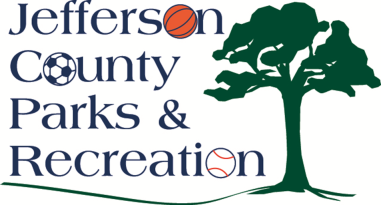 6:30 p.m.Jefferson County Community CenterDiscussion on Fiscal Year Budget 17/18Discussion on possible new positions for FY 17/18Discussion and update on MOU with Jefferson County SchoolsDiscussion and updates on JCPRC employee handbook policiesDiscussion and update on discipline policy, social media policy, safety policy, and future policy’s.Discussion and update on FY 15/16 audit.  